T.CEYÜPSULTAN KAYMAKAMLIĞIEYÜPSULTAN İMKB MESLEKİ VE TEKNİK ANADOLU LİSESİ MÜDÜRLÜĞÜ2019-2023STRATEJİK PLANIARALIK 2019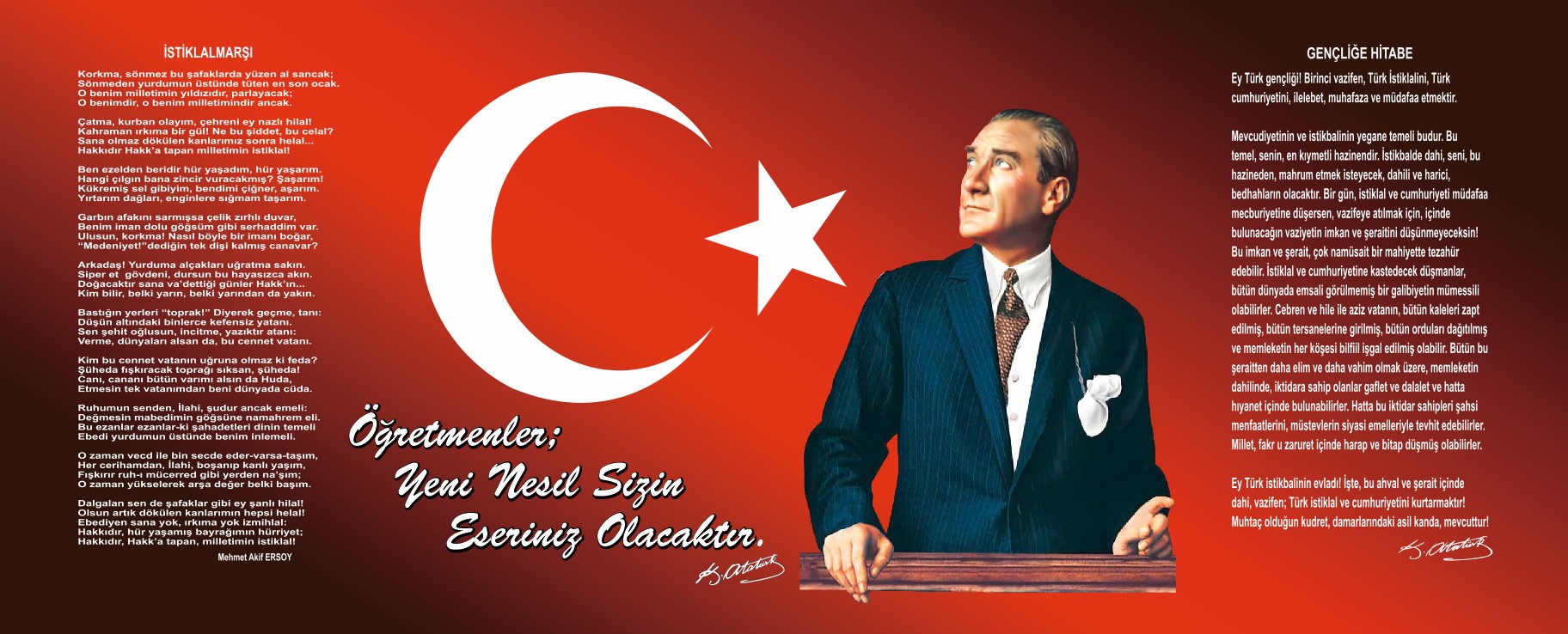 Sunuş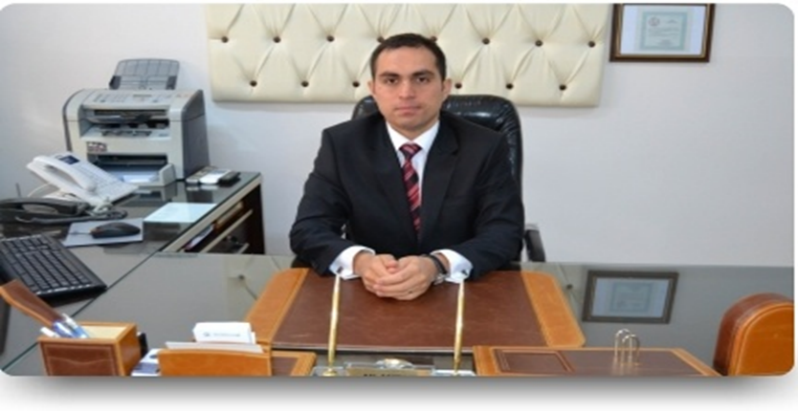 Bir ulusun kalkınmasındaki en önemli etken, çağdaş bir eğitim yapısına sahip olmaktır. Gelişmiş ülkelerde uzun yıllardır sürdürülmekte olan kaynakların rasyonel bir şekilde kullanımı, eğitimde stratejik planlamayı zorunlu kılmıştır. Milli Eğitim Bakanlığı bu motivasyonla 2004 yılından beri stratejik plan çalışmalarını başlatmıştır. Bu çalışmalar temelde iki nedene bağlıdır: Tüm dünyada daha önceleri başlayan çağdaşlaşma ve yenileşme çalışmalarıyla uyumlu bir şekilde eğitim alanında da bu tip eylemlerle mali, fiziki ve insani kaynaklardan daha verimli ve etkin yararlanarak akademik ve kurumsal gelişmeleri hızlandırmaktır. Diğer bir neden ise; ülkemizde 2004 yılında kabul edilen yasa gereği “performans esaslı bütçeleme sistemine geçilmesidir. Okulumuzda daha önceki dönemi kapsayacak şekilde 2015-2019 stratejik planı hazırlanmış hedeflenen amaçlara ulaşılmıştır.  Bakanlığımızın “Meslekî ve Teknik Eğitimde Güçlü Yarınlar için 2023 Vizyonu” ile 2019 -2023 yıllarını kapsayan bu plan hazırlanmıştır. Okulumuzda hazırlanan bu planın başarıya ulaşmasında, farkındalık ve katılım ilkesi önemli bir rol oynayacaktır. Bu nedenle çalışmanın gerçekleştirilmesinde emeği geçen stratejik planlama ekibi başta olmak üzere tüm paydaşlarımıza teşekkür ederiz. Ülkemizin sosyal ve ekonomik gelişimine temel oluşturan en önemli faktörün eğitim olduğu anlayışıyla hazırlanan stratejik planımızda belirlediğimiz vizyon, misyon ve hedefler doğrultusunda yürütülecek çalışmalarda başarılar dileriz. 		                                                                                                                                                                                              ALİ AKTAY                                                                                                                                                                                         Okul MüdürüİçindekilerSunuş	3İçindekiler	4BÖLÜM I: GİRİŞ ve PLAN HAZIRLIK SÜRECİ	5BÖLÜM II: DURUM ANALİZİ	6Okulun Kısa Tanıtımı 	6Okulun Mevcut Durumu: Temel İstatistikler	7PAYDAŞ ANALİZİ	12GZFT (Güçlü, Zayıf, Fırsat, Tehdit) Analizi	15Gelişim ve Sorun Alanları	20BÖLÜM III: MİSYON, VİZYON VE TEMEL DEĞERLER	24MİSYONUMUZ 	24VİZYONUMUZ 	24TEMEL DEĞERLERİMİZ 	24BÖLÜM IV: AMAÇ, HEDEF VE EYLEMLER	25TEMA I: EĞİTİM VE ÖĞRETİME ERİŞİM	25TEMA II: EĞİTİM VE ÖĞRETİMDE KALİTENİN ARTIRILMASI	27TEMA III: KURUMSAL KAPASİTE	31V. BÖLÜM: MALİYETLENDİRME	36Vı. BÖLÜM: İZLEME VE DEĞERLENDİRME	37BÖLÜM I: GİRİŞ ve PLAN HAZIRLIK SÜRECİ2019-2023 dönemi stratejik plan hazırlanması süreci Üst Kurul ve Stratejik Plan Ekibinin oluşturulması ile başlamıştır. Ekip tarafından oluşturulan çalışma takvimi kapsamında ilk aşamada durum analizi çalışmaları yapılmış ve durum analizi aşamasında paydaşlarımızın plan sürecine aktif katılımını sağlamak üzere paydaş anketi, toplantı ve görüşmeler yapılmıştır. Durum analizinin ardından geleceğe yönelim bölümüne geçilerek okulumuzun amaç, hedef, gösterge ve eylemleri belirlenmiştir. Çalışmaları yürüten ekip ve kurul bilgileri altta verilmiştir.STRATEJİK PLAN ÜST KURULUBÖLÜM II: DURUM ANALİZİDurum analizi bölümünde okulumuzun mevcut durumu ortaya konularak neredeyiz sorusuna yanıt bulunmaya çalışılmıştır. Bu kapsamda okulumuzun kısa tanıtımı, okul künyesi ve temel istatistikleri, paydaş analizi ve görüşleri ile okulumuzun Güçlü Zayıf Fırsat ve Tehditlerinin (GZFT) ele alındığı analize yer verilmiştir.Okulun Kısa TanıtımıOkulumuz 2003-2004 Eğitim öğretim yılında açılmıştır. Adından da anlaşılacağı gibi İstanbul Menkul Kıymetler Borsası tarafından yaptırılmış olup Milli Eğitim Bakanlığına devredilmiştir.2014-2015 Eğitim Öğretim yılında adı Eyüp İMKB Mesleki ve Teknik Anadolu Lisesi olarak değişmiştir. Okulumuzda 12 derslik,3 Bilgisayar Laboratuvarı, 1 Fizik-Kimya-Biyoloji Laboratuvarı, 1 Kütüphane, 1 Konferans Salonu,1 Duruşma Salonu(Adalet alanı) bulunmaktadır.Okulumuz temel eğitime dayalı dört yıllık eğitim vermektedir. Öğrencilerimizi hem mesleğe hem de yükseköğretime hazırlamaktayız. Mezunlarımız, iş alanlarında istihdam edilecek kalifiye eleman olarak yetişirler. Okulumuz aşağıdaki alanlarda eğitim öğretim hizmetini devam ettirmektedir; Bilişim Teknolojileri Alanı (Web Tasarımı Dalı)Muhasebe- Finansman Alanı (Bilgisayarlı Muhasebe Dalı, Borsa-Finans Hizmetleri Dalı)Adalet Alanı(Zabıt Kâtipliği-İnfaz Koruma Dalı) 2015-2016 Eğitim-Öğretim yılından itibaren bu alanda öğretim hizmeti başlayacaktır. Okul kütüphanemiz nöbetçi öğretmenlerimizin gözetiminde nöbetçi öğrencilerin sırayla görevlendirilmesiyle faaliyettedir. Aynı şekilde Bilgisayar Laboratuvarları teneffüslerde ve boş saatlerde öğrencilerin kullanımına açılarak öğrencilerin araştırma ve derslerine yardımcı bir ortam gerçekleştirilmiştir. Okulumuz öğrencilere daha güvenli bir eğitim- öğretim sunmak için bahçe duvarı ve üzerinde demir parmaklıklarla çevrilidir. 1 adet bahçe kapısı vardır. Okul bahçesi demir kapı ile koruma altına alınmıştır. Ayrıca 7/24 kamera sistemimiz çalışmaktadır.Okulumuzda ayrıca 2015-2016 eğitim öğretim yılında 4 turnikeli elektronik kartlı giriş çıkış sistemine geçilmiştir. Okula giriş yapmayan öğrencilerin velisine otomatik olarak sms ile bilgilendirme yapılmaktadıOkulun Mevcut Durumu: Temel İstatistiklerOkul KünyesiOkulumuzun temel girdilerine ilişkin bilgiler altta yer alan okul künyesine ilişkin tabloda yer almaktadır.Temel Bilgiler Tablosu- Okul Künyesi Çalışan BilgileriOkulumuzun çalışanlarına ilişkin bilgiler altta yer alan tabloda belirtilmiştir.Çalışan Bilgileri TablosuOkulumuz Bina ve Alanları	Okulumuzun binası ile açık ve kapalı alanlarına ilişkin temel bilgiler altta yer almaktadır.Okul Yerleşkesine İlişkin Bilgiler Sınıf ve Öğrenci BilgileriOkulumuzda yer alan sınıfların öğrenci sayıları alttaki tabloda verilmiştir.Donanım ve Teknolojik KaynaklarımızTeknolojik kaynaklar başta olmak üzere okulumuzda bulunan çalışır durumdaki donanım malzemesine ilişkin bilgiye alttaki tabloda yer verilmiştir.Teknolojik Kaynaklar TablosuGelir ve Gider BilgisiOkulumuzun genel bütçe ödenekleri, okul aile birliği gelirleri ve diğer katkılar da dâhil olmak üzere gelir ve giderlerine ilişkin son iki yıl gerçekleşme bilgileri alttaki tabloda verilmiştir.PAYDAŞ ANALİZİKurumumuzun temel paydaşları öğrenci, veli ve öğretmen olmakla birlikte eğitimin dışsal etkisi nedeniyle okul çevresinde etkileşim içinde olunan geniş bir paydaş kitlesi bulunmaktadır. Paydaşlarımızın görüşleri anket, toplantı, dilek ve istek kutuları, elektronik ortamda iletilen önerilerde dâhil olmak üzere çeşitli yöntemlerle sürekli olarak alınmaktadır.Paydaş anketlerine ilişkin ortaya çıkan temel sonuçlara altta yer verilmiştir: Öğrenci Anketi Sonuçları:Öğrencilere anket uygulanmış olup 60 öğrenci ankete katılmıştır. “Öğrenci Görüş Ve Değerlendirmeleri” anketi sonuçlarına göre; öğrencilerin yarısından fazlası, öğretmenlerle ve okul müdürü ile ihtiyaç duyduğunda rahatlıkla görüşebildiğini, rehberlik servisinden yararlanabildiğini, okulda güvende hissettiğini, öğretmenler yeniliğe açık olarak derslerin işlenişinde çeşitli yöntemler ve derslerde konuya göre uygun araç gereçler kullandığını, teneffüslerde ihtiyaçlarını giderebildiğini, okulun içi ve dışı temiz olduğunu, okulun binası ve diğer fiziki mekânlar yeterli olduğunu, okul kantininde satılan malzemeler sağlıklı ve güvenli olduğunu, okulumuzda yeterli miktarda sanatsal ve kültürel faaliyetler düzenlendiğini ifade etmişlerdir. Anket sonucuna göre öğrencilerin çok büyük ölçüde aidiyet duygusunun geliştiği, okulunu ve öğretmenlerini sevdiği söylenebilir. Öğretmen Anketi Sonuçları:Öğretmenlere anket uygulanmış olup 15 öğretmen ankete katılmıştır. “Öğretmen Görüş Ve Değerlendirmeleri” anketi sonuçlarına göre; öğretmenler çok büyük oranda; okulda alınan kararların, çalışanların katılımıyla alındığını, kurumdaki tüm duyurular çalışanlara zamanında iletildiğini, her türlü ödüllendirmede adil olma, tarafsızlık ve objektiflik esas olduğunu, kendimi, okulun değerli bir üyesi olarak gördüğünü, Çalıştığı okulun kendisine geliştirme imkânı tanıdığını, okul, teknik araç ve gereç yönünden yeterli donanıma sahip olduğunu, okulda çalışanlara yönelik sosyal ve kültürel faaliyetler düzenlendiğini, okulda öğretmenler arasında ayrım yapılmadığını, okulda yerelde ve toplum üzerinde olumlu etki bırakacak çalışmalar yapmakta olduğunu, yöneticilerin, yaratıcı ve yenilikçi düşüncelerin üretilmesini teşvik etmekte olduğunu, yöneticilerin, okulun vizyonunu, stratejilerini, iyileştirmeye açık alanlarını vs. çalışanlarla paylaştığını, alanlarına ilişkin yenilik ve gelişmeleri takip eder ve kendilerini güncellediklerini ifade etmişlerdir. Anket sonucuna göre öğretmenlerin çok büyük ölçüde aidiyet duygusunun geliştiği, işini ve okulunu sevdiği söylenebilir.Veli Anketi Sonuçları:Velilere anket uygulanmış olup  60 veli ankete katılmıştır. “Veli Görüş Ve Değerlendirmeleri” anketi sonuçlarına göre; veliler çok büyük oranda ihtiyaç duyduğumda okul çalışanlarıyla rahatlıkla görüşebildiğini, velileri ilgilendiren okul duyurularını zamanında öğrenebildiklerini, öğrencileriyle ilgili konularda okulda rehberlik hizmeti alabildiğini, okula ilettikleri istek ve şikâyetlerin dikkate alındığını, öğretmenlerin yeniliğe açık olarak derslerin işlenişinde çeşitli yöntemler kullandığını, okulda yabancı kişilere karşı güvenlik önlemleri alındığını, Okulda veliyi ilgilendiren kararlarda görüşlerinin dikkate alındığını, E-Okul Veli Bilgilendirme Sistemi ile okulun internet sayfasını düzenli olarak takip ettiklerini, çocuğun okulunu sevdiğini ve öğretmenleriyle iyi anlaştığını düşündüklerini, okul, teknik araç ve gereç yönünden yeterli donanıma sahip olduğunu, okul her zaman temiz ve bakımlı olduğunu, okulun binası ve diğer fiziki mekânlar yeterli olduğunu, okulda yeterli miktarda sanatsal ve kültürel faaliyetler düzenlendiğini ifade etmişlerdir. Anket sonuçlarına göre velilerin okul ile ilgili düşüncelerinin olumlu olduğu söylenebilirGZFT (Güçlü, Zayıf, Fırsat, Tehdit) Analizi Okulumuzun temel istatistiklerinde verilen okul künyesi, çalışan bilgileri, bina bilgileri, teknolojik kaynak bilgileri ve gelir gider bilgileri ile paydaş anketleri sonucunda ortaya çıkan sorun ve gelişime açık alanlar iç ve dış faktör olarak değerlendirilerek GZFT tablosunda belirtilmiştir. Dolayısıyla olguyu belirten istatistikler ile algıyı ölçen anketlerden çıkan sonuçlar tek bir analizde birleştirilmiştir.Kurumun güçlü ve zayıf yönleri donanım, malzeme, çalışan, iş yapma becerisi, kurumsal iletişim gibi çok çeşitli alanlarda kendisinden kaynaklı olan güçlülükleri ve zayıflıkları ifade etmektedir ve ayrımda temel olarak okul müdürü/müdürlüğü kapsamından bakılarak iç faktör ve dış faktör ayrımı yapılmıştır. İç Faktörler Güçlü YönlerZayıf YönlerDış Faktörler FırsatlarTehditler Gelişim ve Sorun AlanlarıGelişim ve sorun alanları analizi ile GZFT analizi sonucunda ortaya çıkan sonuçların planın geleceğe yönelim bölümü ile ilişkilendirilmesi ve buradan hareketle hedef, gösterge ve eylemlerin belirlenmesi sağlanmaktadır. Gelişim ve sorun alanları ayrımında eğitim ve öğretim faaliyetlerine ilişkin üç temel tema olan Eğitime Erişim, Eğitimde Kalite ve kurumsal Kapasite kullanılmıştır. Eğitime erişim, öğrencinin eğitim faaliyetine erişmesi ve tamamlamasına ilişkin süreçleri; Eğitimde kalite, öğrencinin akademik başarısı, sosyal ve bilişsel gelişimi ve istihdamı da dâhil olmak üzere eğitim ve öğretim sürecinin hayata hazırlama evresini; Kurumsal kapasite ise kurumsal yapı, kurum kültürü, donanım, bina gibi eğitim ve öğretim sürecine destek mahiyetinde olan kapasiteyi belirtmektedir.Gelişim ve sorun alanlarına ilişkin GZFT analizinden yola çıkılarak saptamalar yapılırken yukarıdaki tabloda yer alan ayrımda belirtilen temel sorun alanlarına dikkat edilmesi gerekmektedir. Gelişim ve Sorun AlanlarımızBÖLÜM III: MİSYON, VİZYON VE TEMEL DEĞERLEROkul Müdürlüğümüzün Misyon, vizyon, temel ilke ve değerlerinin oluşturulması kapsamında öğretmenlerimiz, öğrencilerimiz, velilerimiz, çalışanlarımız ve diğer paydaşlarımızdan alınan görüşler, sonucunda stratejik plan hazırlama ekibi tarafından oluşturulan Misyon, Vizyon, Temel Değerler; Okulumuz üst kurulana sunulmuş ve üst kurul tarafından onaylanmıştır.MİSYONUMUZ Mesleki alan çerçevesi içinde yeterli bilgi birikime sahip ara elemanların yetiştirilmesidir. Bu amaçla kurumumuz Bilişim ve Muhasebe alanları doğrultusunda öğrencilerimizin yeteneklerini ön plana çıkaran onları hayata hazırlayan öz güveni tam,yenilikçi,toplum ihtiyaçlarını ortaya çıkaran bireyleri yetiştirmek için varız.VİZYONUMUZ Bilgi birikimi tam, başarılı girişimci ruhu taşıyan, bölgemizin ara eleman ihtiyacını karşılayan, kendi statüsünün en iyi örneği olması amaçlamış bireyleri yetiştiren saygın Mesleki Eğitim Liselerinden biri olmaktır.TEMEL DEĞERLERİMİZ 1. İnsan Hakları ve Demokrasinin Evrensel Değerleri2. Çevreye ve Canlıların Yaşam Hakkına Duyarlılık3. Analitik ve Bilimsel Bakış4. Girişimcilik, Yaratıcılık, Yenilikçilik5. Kültürel ve Sanatsal Duyarlılık ile Sportif Beceri6. Meslek Etiği ve Mesleki Beceri7. Erdemlilik8. Saygınlık, Tarafsızlık, Güvenilirlik ve Adalet9. Katılımcılık, Şeffaflık ve Hesap Verilebilirlik10. LiyakatBÖLÜM IV: AMAÇ, HEDEF VE EYLEMLERTEMA I: EĞİTİM VE ÖĞRETİME ERİŞİMStratejik Amaç 1:  Kayıt bölgemizde yer alan bütün lise kademesindeki öğrencilerin okullaşma oranlarını artıran, uyum ve devamsızlık sorunlarını gideren, onlara katılım ve tamamlama imkânı sunan etkin bir eğitim ve öğretime erişim süreci hâkim kılınacaktır.Stratejik Hedef 1.1:  Kayıt bölgemizde yer alan lise kademesindeki öğrencilerin okullaşma oranları artırılacak, uyum, devamsızlık, katılım ve tamamlama sorunları giderilecektir.Performans Göstergeleri EylemlerTEMA II: EĞİTİM VE ÖĞRETİMDE KALİTENİN ARTIRILMASIBu tema altında akademik başarı, sınav kaygıları, sınıfta kalma, ders başarıları ve kazanımları, disiplin sorunları, öğrencilerin bilimsel, sanatsal, kültürel ve sportif faaliyetleri yer almaktadır. Stratejik Amaç 2:    Öğrencilerimizin gelişen dünyaya uyum sağlayacak şekilde donanımlı bireyler olabilmesi için eğitim ve öğretimde kalite artırılacaktır. Stratejik Hedef 2.1:   Öğrenme kazanımlarını takip eden ve başta veli, okul ve öğrencilerimizin yakın çevresi olmak üzere tüm paydaşları sürece dâhil eden bir yönetim anlayışı ile öğrencilerimizin akademik başarıları artırılacaktır.Performans GöstergeleriEylemlerStratejik Hedef 2.2:  Öğrencilerimizin bilimsel, kültürel, sanatsal, sportif ve toplum hizmeti alanlarında etkinliklere katılımı artırılacak, yetenek ve becerileri geliştirilecektir. Performans GöstergeleriEylemlerTEMA III: KURUMSAL KAPASİTEStratejik Amaç 3: Okulumuzun beşeri, mali, fiziki ve teknolojik unsurları ile yönetim ve organizasyonu, eğitim ve öğretimin niteliğini ve eğitime erişimi yükseltecek biçimde geliştirilecektir.Stratejik Hedef 3.1: Okulumuz personelinin mesleki yeterlilikleri ile iş doyumu ve motivasyonları artırılacaktır.Performans GöstergeleriEylemlerStratejik Hedef 3.2: Okulumuzun mali ve fiziksel altyapısı eğitim ve öğretim faaliyetlerinden beklenen sonuçların elde edilmesini sağlayacak biçimde sürdürülebilirlik ve verimlilik esasına göre geliştirilecektir.Performans göstergeleriEylemlerStratejik Hedef 3.3: Atölye ve laboratuarların fiziki alt yapısı güçlendirilecektir.Performans göstergeleriEylemlerStratejik Hedef 3.4: Okulumuzun yönetsel süreçleri, etkin bir izleme ve değerlendirme sistemiyle desteklenen, katılımcı, şeffaf ve hesap verebilir biçimde geliştirilecektir.Performans göstergeleriEylemlerV. BÖLÜM: MALİYETLENDİRME2019-2023 Stratejik Planı Faaliyet/Proje Maliyetlendirme TablosuVI. BÖLÜM: İZLEME VE DEĞERLENDİRMEOkulumuz Stratejik Planı izleme ve değerlendirme çalışmalarında 5 yıllık Stratejik Planın izlenmesi ve 1 yıllık gelişim planının izlenmesi olarak ikili bir ayrıma gidilecektir. Stratejik planın izlenmesinde 6 aylık dönemlerde izleme yapılacak denetim birimleri, il ve ilçe millî eğitim müdürlüğü ve Bakanlık denetim ve kontrollerine hazır halde tutulacaktır.Yıllık planın uygulanmasında yürütme ekipleri ve eylem sorumlularıyla aylık ilerleme toplantıları yapılacaktır. Toplantıda bir önceki ayda yapılanlar ve bir sonraki ayda yapılacaklar görüşülüp karara bağlanacaktır.Üst Kurul BilgileriÜst Kurul BilgileriEkip BilgileriEkip BilgileriAdı SoyadıUnvanıAdı SoyadıUnvanıALİ AKTAYMÜDÜR AYDIN ALTUNBAŞÖĞRETMENYAŞAR TULUMTAŞMÜDÜR YARDIMCISIAYKUT KILIÇÖĞRETMENTURGAY AKÇİMENÖĞRETMENFATİH ÖZTÜRKÖĞRETMENYÜCEL SOFUOĞLUÖĞRETMENNAŞİDE ATAÖĞRETMENÖZGE AKSOYÖĞRETMENECE ARTUTÖĞRETMENALİ SÖZMENÖĞRETMENYUSUF YILDIZÖĞRETMENİli: İli: İli: İli: İlçesi:İlçesi:İlçesi:İlçesi:Adres: Karadolap Mah. Gülbahar sok. no:2/A Eyüpsultan/İstanbulKaradolap Mah. Gülbahar sok. no:2/A Eyüpsultan/İstanbulKaradolap Mah. Gülbahar sok. no:2/A Eyüpsultan/İstanbulCoğrafi Konum (link):Coğrafi Konum (link):41°04'27.2"N 28°55'48.4"E41°04'27.2"N 28°55'48.4"ETelefon Numarası: (0212) 627 18 58 - (0212) 625 67 67(0212) 627 18 58 - (0212) 625 67 67(0212) 627 18 58 - (0212) 625 67 67Faks Numarası:Faks Numarası:(0212) 626 28 48(0212) 626 28 48e- Posta Adresi:eyupimkbtml@gamail.comeyupimkbtml@gamail.comeyupimkbtml@gamail.comWeb sayfası adresi:Web sayfası adresi:http://eyupimkbmtal.meb.k12.trhttp://eyupimkbmtal.meb.k12.trKurum Kodu:951103951103951103Öğretim Şekli:Öğretim Şekli:(Tam Gün/İkili Eğitim)(Tam Gün/İkili Eğitim)Okulun Hizmete Giriş Tarihi : 2003Okulun Hizmete Giriş Tarihi : 2003Okulun Hizmete Giriş Tarihi : 2003Okulun Hizmete Giriş Tarihi : 2003Toplam Çalışan SayısıToplam Çalışan Sayısı4141Öğrenci Sayısı:Kız242242Öğretmen SayısıKadın1616Öğrenci Sayısı:Erkek294294Öğretmen SayısıErkek1313Öğrenci Sayısı:Toplam536536Öğretmen SayısıToplam2929Derslik Başına Düşen Öğrenci SayısıDerslik Başına Düşen Öğrenci SayısıDerslik Başına Düşen Öğrenci Sayısı:44Şube Başına Düşen Öğrenci SayısıŞube Başına Düşen Öğrenci SayısıŞube Başına Düşen Öğrenci Sayısı:31Öğretmen Başına Düşen Öğrenci SayısıÖğretmen Başına Düşen Öğrenci SayısıÖğretmen Başına Düşen Öğrenci Sayısı18Şube Başına 30’dan Fazla Öğrencisi Olan Şube SayısıŞube Başına 30’dan Fazla Öğrencisi Olan Şube SayısıŞube Başına 30’dan Fazla Öğrencisi Olan Şube Sayısı:8Öğrenci Başına Düşen Toplam Gider MiktarıÖğrenci Başına Düşen Toplam Gider MiktarıÖğrenci Başına Düşen Toplam Gider Miktarı257 tlÖğretmenlerin Kurumdaki Ortalama Görev SüresiÖğretmenlerin Kurumdaki Ortalama Görev SüresiÖğretmenlerin Kurumdaki Ortalama Görev Süresi3Unvan*ErkekKadınToplamOkul Müdürü ve Müdür Yardımcısı55Branş Öğretmeni151229Rehber Öğretmen112İdari Personel22Yardımcı Personel224Güvenlik Personeli11Toplam Çalışan Sayıları251641Okul BölümleriOkul BölümleriÖzel AlanlarVarYokOkul Kat Sayısı5Çok Amaçlı SalonVARDerslik Sayısı12Çok Amaçlı SahaYOKDerslik Alanları (m2)52 m2KütüphaneVARKullanılan Derslik Sayısı12Fen LaboratuvarıYOKŞube Sayısı17Bilgisayar LaboratuvarıVARİdari Odaların Alanı (m2)17 m2İş AtölyesiYOKÖğretmenler Odası (m2)34 m2Beceri AtölyesiYOKOkul Oturum Alanı (m2)3420 m2PansiyonOkul Bahçesi (Açık Alan)(m2)750 m2Okul Kapalı Alan (m2)684 m2Sanatsal, bilimsel ve sportif amaçlı toplam alan (m2)50 m2Kantin (m2)104 m2Tuvalet Sayısı5SINIFIKızErkekToplamSINIFIKızErkekToplam9/A192310/B7319/B281310/C17219/C172311/A20109/D162611/B10199/E202011/C131710/A231411/D91912/A8812/D21412/B10612/E41212/C1413Akıllı Tahta Sayısı18TV Sayısı4Masaüstü Bilgisayar Sayısı135Yazıcı Sayısı10Taşınabilir Bilgisayar Sayısı2Fotokopi Makinesi Sayısı3Projeksiyon Sayısı3İnternet Bağlantı Hızı24YıllarGelir MiktarıGider Miktarı201794.50085.111.802018109.62595.616.01ÖğrencilerÖğrenci sayısının sınıflarda dengeli dağılımıÖğrencilerimize yönelik kurs ve etkinliklerin yapılmasıÇalışanlarGüçlü ve deneyimli öğretmen kadrosuÖğretmen yönetici iş birliğinin güçlü olmasıKurum bilincinin yüksek olmasıVelilerVeli iletişiminin güçlü olması. Okul Aile İşbirliğine önem veren velilerimizin olmasıBina ve YerleşkeOkul fiziki yapısının iyi durumda olmasıFiziki yapılandırmanın sürekli geliştirilmesiGüvenli bir okul olmasıDonanımGüvenlik kameralarının olmasıHer sınıfta akıllı tahta olmasıBilgisayar bölümünün ve 3 adet Laboratuvarının  bulunmasıMEBBİS, DYS gibi Bilgi İşlem sistemlerinin etkin biçimde kullanılmasıBütçeOkul bütçesinin var olması ve bütçenin veli katkılarıyla oluşmasıYönetim SüreçleriYönetim kadrosunun kadrolu yöneticilerden oluşmasıOkulumuzda alınan kararlar çalışanların katılımıyla alınır.İş birliği içinde çalışma kültürünün egemen olmasıKomisyonların etkin çalışmasıYeniliklerin okul yönetimi ve öğretmenler tarafından takip edilerek uygulanmasıİletişim SüreçleriOkul Aile Birliğinin iş birliğine açık olmasıOkul yönetici ve öğretmenlerinin ihtiyaç duyduğunda İlçe Milli Eğitim Müdürlüğü yöneticilerine ulaşabilmesiOkulun diğer okul ve kurumlarla işbirliği içinde olmasıDış paydaşlara yakın bir konumda bulunmasıvb     1.  Rehberlik normunun yeniden verilmesiyle rehberlik servisinin aktif çalışmaya başlaması     2.  Temizlik ve hijyene dikkat edilmesi	     3. Beyaz Bayrak sahibi okul olmamızÖğrenciler1. Öğrenciler arası sosyal - kültürel ve sosyal-ekonomik farklılıklar2. Öğrencilerin şiddet içeren yayınlar izlemesi3. Teknolojik aletlere bağımlılığın artışı4. Kaynaştırma öğrencilerin eğitiminin kalabalık sınıflarda zorlaşması5. Çevresel uyarıcıların öğrencileri fazla meşkul etmesiÇalışanlar1. Okul Personeline yönelik okul dışı etkinliklerin ikili eğitimden dolayı yetersiz olması2. Bireysel performansların takdir ve ödüllendirmelerinin okul dışı üst yönetimleri tarafından yapılamamasıVeliler1. Velilerin okul ve eğitim öğretime yönelik olumsuz tutumları2. Çevrenin ve ailelerin okuldan yüksek beklentileri3. Velilerin sürekli eğitim öğretim dışı hususlarda öğrencileri hakkında öğretmenlerden bilgi talep etmesi4. Parçalanmış ailelere mensup öğrenci sayısının fazlalığıBina ve Yerleşke1. Okul binasının farklı etkinlikler yapmak için uygun olmaması2. Donanım1. Okulda bir spor salonunun olmaması2. Destek eğitim odalarının olmaması3. Sergi, fuar vb. etkinliklerde kullanılacak okula ait bir aracın bulunmamasıBütçe1. Okulun temizlik, personel, beslenme ve benzeri ihtiyaçları için veliler tarafından verilen ücretin yetersiz kalması 2. Sosyal etkinliklerin çeşitlendirilebilmesi için yeterli kaynağın olmamasıYönetim Süreçleri1. Personel verimliliğinin arttırılmasıPolitikSiyasi erkin, bazı bölgelerdeki eğitim ve öğretime erişim hususunda yaşanan sıkıntıların çözümünde olumlu katkı sağlamasıEkonomikEğitim öğretim ortamları ile hizmet birimlerinin fiziki yapısının geliştirilmesini ve eğitim yatırımların artmasının sağlamasıSosyolojikKitlesel göç ile gelen bireylerin topluma uyumunu kolaylaştıran sosyal yapıTeknolojikTeknoloji aracılığıyla eğitim öğretim faaliyetlerinde ihtiyaca göre altyapı, sistem ve donanımların geliştirilmesi ve kullanılması ile öğrenme süreçlerinde dijital içerik ve beceri destekli dönüşüm imkânlarına sahip olunmasıMevzuat-YasalBakanlığın mevzuat çalışmalarında yeni sisteme uyum sağlamada yasal dayanaklara sahip olmasıEkolojikÇevre duyarlılığı olan kuramların MEB ile iş birliği yapması, uygulanan müfredatta çevreye yönelik tema ve kazanımların bulunmasıPolitikEğitim politikalarına ilişkin net bir uzlaşı olmamasıEkonomikEğitim kaynaklarının kullanımının etkili ve etkin planlanamaması, diğer kurumlar ve sivil toplumun eğitime finansal katkısının yetersizliği, bölgeler arası ekonomik gelişmişlik farklılığıSosyolojikKamuoyunun eğitim öğretimin kalitesine ilişkin beklenti ve algısının farklı olmasıTeknolojikHızlı ve değişken teknolojik gelişmelere zamanında ayak uydurulmanın zorluğu, öğretmenler ile öğrencilerin teknolojik cihazları kullanma becerisinin istenilen düzeyde olmaması, öğretmen ve öğrencilerin okul dışında teknolojik araçlara erişiminin yetersizliğiMevzuat-YasalDeğişen mevzuatı uyumlaştırmak için sürenin sınırlı oluşu EkolojikToplumun çevresel risk faktörleri konusunda kısmi duyarsızlığı, çevre farkındalığının azlığıEğitime ErişimEğitimde KaliteKurumsal KapasiteOkullaşma OranıAkademik BaşarıKurumsal İletişimOkula Devam/ DevamsızlıkSosyal, Kültürel ve Fiziksel GelişimKurumsal YönetimOkula UyumDeğerler EğitimiBina ve YerleşkeÖzel Eğitime İhtiyaç Duyan BireylerSınıf TekrarıDonanımYabancı Öğrencilerİstihdam Edilebilirlik ve YönlendirmeTemizlik, HijyenHayat Boyu ÖğrenmeÖğretim Yöntemleriİş Güvenliği, Okul GüvenliğiOkul KontenjanıDers Araç GereçleriTaşıma ve servisPaydaş MemnuniyetiUlusal ve Uluslar Arası Yarışmalar, ProjelerOkul Dışı Öğrenme OrtamlarıSportif Faaliyetler 1. TEMA: EĞİTİM VE ÖĞRETİME ERİŞİM 1. TEMA: EĞİTİM VE ÖĞRETİME ERİŞİM1Kayıt bölgesindeki öğrencilerin kayıt durumu2Devam/devamsızlık3Özel eğitime ihtiyaç duyan bireylerin uygun eğitime erişimi4Yabancı uyruklu öğrencilerin eğitimi5Sınıf tekrarı ve eğitim öğretim süreçlerini tamamlama6Uyum çalışmalarının çeşitlendirilmesi2. TEMA: EĞİTİM VE ÖĞRETİMDE KALİTE2. TEMA: EĞİTİM VE ÖĞRETİMDE KALİTE1Öğrencilerin akademik başarı düzeylerinin geliştirilmesi 2Öğrencilerin bireysel gelişimlerine yönelik faaliyetlerin arttırılması3Eğitim-öğretim sürecinde sanatsal, sportif ve kültürel faaliyet türlerinin çoğaltılması4Kurumsal aidiyet duygusunun geliştirilmesi5Eğitimde bilgi ve iletişim teknolojilerinin kullanımı6Destekleme ve yetişme kursları7Öğretmenlere yönelik hizmet içi eğitimler8Eğitimi destekleyecek ve geliştirecek projeler geliştirme9Öğrenci, veli ve öğretmen memnuniyeti3. TEMA: KURUMSAL KAPASİTE3. TEMA: KURUMSAL KAPASİTE1İnsan kaynaklarının genel ve mesleki yetkinliklerinin  hizmet içi eğitim yoluyla geliştirilmesi2Demokratik yönetim anlayışının geliştirilmesi3Okulun fiziki ve mali kaynaklarının gelişiminin sağlanması4İç ve dış paydaşlar arasında istenilen iletişimin azami ölçüde sağlanması5Projelerin etkililiği ve proje çıktıların sürdürülebilirliğinin sağlanması6İş güvenliği ve sivil savunma bilincinin oluşturulması7Kültürel, sosyal ve sportif alanlarNoPERFORMANS GÖSTERGESİPERFORMANS GÖSTERGESİMevcutHEDEFHEDEFHEDEFHEDEFHEDEFNoPERFORMANS GÖSTERGESİPERFORMANS GÖSTERGESİ201820192020202120222023PG.1.1.1Okula yeni başlayan öğrencilerden uyum eğitimine katılanların oranı (%)Okula yeni başlayan öğrencilerden uyum eğitimine katılanların oranı (%)%60%70%72%75%80%85PG.1.1.2Bir eğitim ve öğretim döneminde özürlü ve özürsüz 20 gün ve üzeri devamsızlık yapan öğrenci oranı (%)PG.1.1.2.1 Hazırlık SınıfıPG.1.1.2Bir eğitim ve öğretim döneminde özürlü ve özürsüz 20 gün ve üzeri devamsızlık yapan öğrenci oranı (%)PG.1.1.2.2 9. Sınıf%21%19%17%15%13%10PG.1.1.2Bir eğitim ve öğretim döneminde özürlü ve özürsüz 20 gün ve üzeri devamsızlık yapan öğrenci oranı (%)PG.1.1.2.3 10. Sınıf%8%7%6%5%4%2PG.1.1.2Bir eğitim ve öğretim döneminde özürlü ve özürsüz 20 gün ve üzeri devamsızlık yapan öğrenci oranı (%)PG.1.1.2.4 11. Sınıf%7%6%5%4%3%2PG.1.1.2Bir eğitim ve öğretim döneminde özürlü ve özürsüz 20 gün ve üzeri devamsızlık yapan öğrenci oranı (%)PG.1.1.2.5 12. Sınıf%15%13%12%10%8%6PG.1.1.2Bir eğitim ve öğretim döneminde özürlü ve özürsüz 20 gün ve üzeri devamsızlık yapan öğrenci oranı (%)PG.1.1.2.6 Toplam (Genel)%61%55%40%34%28%20PG. 1.1.3Okulumuza kayıt olan öğrencilerin okulumuzu tamamlama oranı (%)Okulumuza kayıt olan öğrencilerin okulumuzu tamamlama oranı (%)%80%82%84%85%87%90NoEylem İfadesiEylem SorumlusuEylem Tarihi1.1.1Devamsızlık yapan öğrencilerin tespiti ve erken uyarı sistemi için çalışmalar yapılacaktır.Yücel SOFUOĞLU2020-2021Eğitim-Öğretim yılı boyunca1.1.2Devamsızlık yapan öğrencilerin velileri ile özel toplantı ve görüşmeler yapılacaktır.Yaşar TULUMTAŞ2020-2021Eğitim-Öğretim yılı boyunca1.1.39. sınıf öğrencileri için öğrenci ve veli uyum programı çalışmaları yapılacaktır.Naşide ATA30/09/20201.1.4Okul paydaşları ile işbirliğine gidilerek devamsızlık yapan öğrencilerin kültür, sanat ve spor faaliyetlerine yönlendirilmesi teşvik edilecektir.Özge AKSOY27/11/20201.1.5Özellikle devamsızlık yapan öğrencilerin velileri ile görüşmeler artırılacak, veli ziyaretleri yapılacaktır.Naşide ATA2020-2021Eğitim-Öğretim yılı boyuncaNoPERFORMANS GÖSTERGESİPERFORMANS GÖSTERGESİMevcutHEDEFHEDEFHEDEFHEDEFHEDEFHEDEFNoPERFORMANS GÖSTERGESİPERFORMANS GÖSTERGESİ201820192020202120222023PG.2.1.1DYK ile ilgili göstergelerPG.2.1.1.1 Açılan destekleyici eğitim kurs (DYK) sayısı (Ders sayısı)5678910PG.2.1.1DYK ile ilgili göstergelerPG.2.1.1.2 Destekleme yetiştirme kurslarına katılan (DYK) öğrenci oranı (%)%20%24%27%30%35%38PG.2.1.2Ödül/ceza göstergeleriPG.2.1.2.1 Teşekkür-Takdir alan öğrenci oranı (%) (yılsonu)%18%20%23%26%28%30PG.2.1.2Ödül/ceza göstergeleriPG.2.1.2.2 Disiplin cezası alan öğrenci oranı (%)%15.09%13%11%10%8%6PG.2.1.3Sınıf tekrar oranı (9. sınıf) (%)Sınıf tekrar oranı (9. sınıf) (%)%38%35%30%27%25%20NoEylem İfadesiEylem SorumlusuEylem Tarihi2.1.1Yazılı sorularının öğrencilerin analiz ve sentez becerisini geliştirecek nitelikte olmasına yönelik zümre çalışmaları yapılacaktır.Aydın ALTUNBAŞ07/12/20202.1.2Ders başarısı düşük olan öğrencilerin Rehberlik Servisi ile görüşmesi sağlanacaktır.Yücel SOFUOĞLU15/05/20202.1.3Öğrenci başarıları sınıf bazında izlenip değerlendirilecek, 3 ve daha fazla dersten başarısız olan öğrencilere ve velilerine yönelik görüşmeler yapılacaktır.Fatih ÖZTÜRK11/12/20202.1.4Okul bünyesinde açılan DYK kurslarının etkililiği ve ders başarıları ile üst öğrenime katkısı takip edilecek, aksayan yönlere ilişkin geliştirici çalışmalar yapılacaktır.Ali TOSUN18/09/20202.1.5Sınıf tekrarı yapan öğrencilere yönelik etkin rehberlik faaliyetleri yapılacaktır.Naşide ATA20/11/2020NoPERFORMANS GÖSTERGESİPERFORMANS GÖSTERGESİMevcutHEDEFHEDEFHEDEFHEDEFHEDEFNoPERFORMANS GÖSTERGESİPERFORMANS GÖSTERGESİ201820192020202120222023PG.2.2.1Rehberlik servisi etkililik göstergeleriPG.2.2.1.1 Rehberlik servisinde öğrencilerle yapılan görüşme sayısı520610630650700750PG.2.2.1Rehberlik servisi etkililik göstergeleriPG.2.2.1.2 Kariyer rehberliği uygulamalarından yararlanan öğrenci oranı (%)%25%28%30%33%35%38PG.2.2.1Rehberlik servisi etkililik göstergeleriPG.2.2.1.3 Rehberlik servisinde velilerle yapılan görüşme sayısı95105125135147162PG.2.2.1Rehberlik servisi etkililik göstergeleriPG.2.2.1.4 Rehberlik servisinde öğretmenlere verilen müşavirlik hizmeti sayısı333844485254PG.2.2.1Rehberlik servisi etkililik göstergeleriPG.2.2.1.5 Meslekler ve üniversite tanıtımına yönelik etkinlik sayısı (Üniversite gezileri, seminer, toplantı vs)151823252832PG.2.2.1Rehberlik servisi etkililik göstergeleriPG.2.2.1.6 Meslekler ve üniversite tanıtımına yönelik etkinliklere (Üniversite gezileri, seminer,  toplantı, konferans vs) katılan öğrenci oranı (%)%30%33%36%39%41%44PG.2.2.2Okul veli işbirliği toplantı göstergeleriPG.2.2.2.1 Sınıf Veli-Okul Aile Birliği, toplantı sayısı151719212426PG.2.2.2Okul veli işbirliği toplantı göstergeleriPG.2.2.2.2 Sınıf Veli-Okul Aile Birliği toplantılarına katılan veli oranı (%)%13%17%20%22%25%30PG.2.2.3Kütüphaneden yararlanan öğrenci oranı (%)Kütüphaneden yararlanan öğrenci oranı (%)%20%22%25%28%30%33PG.2.2.4Öğrenci başına okunan kitap sayısıÖğrenci başına okunan kitap sayısı346789NoEylem İfadesiEylem SorumlusuEylem Tarihi2.2.1Üniversitelerle işbirlikleri kurulması için çalışmalar yapılacaktır.Naşide ATA25/09/20202.2.2Rehberlik servisinin çalışmaları hakkında öğrenci ve veliler bilgilendirilecektir.Yücel SOFUOĞLU23/12/20202.2.3Rehberlik çalışmaları ile ilgili konularda konferans, panel ve seminer düzenlenecektir.Yücel SOFUOĞLU30/10/20202.2.4Veli-öğrenci-öğretmen işbirliğini güçlendirmek için sınıf veli toplantıları düzenlenecektirYaşar TULUMTAŞ30/12/20202.2.5Kütüphanenin kitap sayısı ve türü zenginleştirilecektir.Aydın ALTUNBAŞ11/09/20202.2.6Kitap okuma oranlarının artırılmasına yönelik etkinlikler düzenlenecek, en fazla kitap okuyan öğrenciler törenle ödüllendirilecektir.Fatih ÖZTÜRK20/11/2020NoPERFORMANS GÖSTERGESİMevcutHEDEFHEDEFHEDEFHEDEFHEDEFNoPERFORMANS GÖSTERGESİ201820192020202120222023PG.3.1.1Öğretmenlerin motivasyonunu artırmaya yönelik yapılan etkinlik sayısı468101113PG.3.1.2Öğretmen başına düşen hizmet içi eğitim saati (Eğitim öğretim yılı içi)6810121315PG.3.1.3Mesleki gelişim faaliyetlerine katılan personel oranı (%)%5%8%10%12%14%16PG.3.1.4Lisansüstü eğitime sahip personel oranı (%)%7%8%9%10%11%12PG.3.1.5Öğretmen memnuniyet oranı (%)%85%88%91%93%95%97NoEylem İfadesiEylem SorumlusuEylem Tarihi3.1.1Okul personelinin çalışma motivasyonunu ve iş tatminini artırmaya yönelik kültürel, sanatsal, sosyal ve sportif etkinlikler düzenlenecektir.Ali TOSUN06/04/20203.1.2Okul personeli lisansüstü eğitime teşvik edilecektir.Yücel SOFUOĞLU18/09/20203.1.3Personelin mesleki gelişim faaliyetlerine katılımı desteklenecektir.Naşide ATA29/12/20203.1.4Paydaşlarımıza yönelik yılda bir kez memnuniyet anketi düzenlenecek, sonuçları değerlendirilerek aksaklıklar için gerekli tedbirler alınacaktır.Yaşar TULUMTAŞ05/06/20203.1.5Personel memnuniyetinin artırılması için gerekli etkinlikler yapılacaktır.Ali TOSUN30/04/2020NoPERFORMANS GÖSTERGESİMevcutHedefHedefHedefHedefHedefNoPERFORMANS GÖSTERGESİ201820192020202120222023PG.3.2.1Bakım ve onarım ihtiyaçlarının giderilme oranı (%)%70%72%75%77%80%83PG.3.2.2Acil durum eğitimleri (tatbikat, seminer, planlama vs) kapsamında yapılan faaliyet sayısı345678PG.3.2.3Beyaz Bayrağa sahiplik durumu (Evet: 1, Hayır: 0)111111PG.3.2.4Okul kantini ve yemekhaneden yararlanan öğrencilerin memnuniyet oranı (%)%60%63%66%70%73%77NoEylem İfadesiEylem SorumlusuEylem Tarihi3.2.1Okul bakım onarım ihtiyaçları zamanında karşılanacaktır.Yaşar TULUMTAŞ13/11/20203.2.2Okul sağlığı ve güvenliği için gerekli düzenlemeler yapılacaktır.Yaşar TULUMTAŞ4/12/20203.2.3Acil durum eğitimlerinin sayısı artırılacaktır.Ali TOSUN30/10/20203.2.4Çok amaçlı salon, kütüphane, destek odası, spor odası vb alanların bakımı yapılacaktır.Yaşar TULUMTAŞ23/10/20203.2.5Okul kantini ve yemekhane sık sık denetlenecek, çalışan personele yönelik eğitimler verilmesi sağlanacaktır.Yaşar TULUMTAŞ29/05/20203.2.6Okul güvenlik kameralarının sürekli kontrolü ve bakımı yapılacaktır.Yaşar TULUMTAŞ02/10/20203.2.7İş güvenliği kapsamında okulun tüm birimlerinin risk analizi yapılacak ve gerekli tedbirler alınacaktır.Fatih DEMİR06/11/20203.2.8İl/İlçe Sağlık Müdürlüğü ile iş birliği içerisinde belirli periyotlarla tüm personel ve öğrencilere yönelik hijyen eğitimleri düzenlenecektir.Yücel SOFUOĞLU18/12/2020NoPERFORMANS GÖSTERGESİMevcutHedefHedefHedefHedefHedefNoPERFORMANS GÖSTERGESİ201820192020202120222023PG.3.3.1İşletmelerle yapılan protokol sayısı011222PG.3.3.2Atölye ve laboratuarlarda kullanılmak üzere alınan demirbaş sayısı152155158160162165PG.3.3.3Kabul edilmiş Sosyal Destek Proje sayısı123456NoEylem İfadesiEylem SorumlusuEylem Tarihi3.3.1İşletmelerle yapılan protokol sayısı çalışmasıAli TOSUN2020-2021 Eğitim-Öğretim yılı boyunca3.3.2Atölye ve laboratuarların donanım ihtiyacı belirlenecektir.Ali TOSUN30/09/20203.3.3Sosyal Destek Projelerinin artırılması için çalışmalar yapılacaktır.Yücel SOFUOĞLU12/10/2020NoPERFORMANS GÖSTERGESİMevcutHedefHedefHedefHedefHedefNoPERFORMANS GÖSTERGESİ201820192020202120222023PG.3.4.1Paydaşların karar alma süreçlerine katılımı için gerçekleştirilen faaliyet sayısı56791012PG.3.4.2Okul internet sayfasının görüntülenme sayısı500060006700750082009000PG.3.4.3Veli toplantılarına katılım oranı (%)%30%35%40%47%53%60NoEylem İfadesiEylem SorumlusuEylem Tarihi3.4.1Karar alma süreçlerine paydaşların katılımı sağlanacaktır.Yaşar TULUMTAŞ20/11/20203.4.2Okul WEB sitesi güncelleme çalışmaları yapılacaktır.Turgay AKÇİMEN25/11/20203.4.3Velilerin toplantılara katılımını sağlayabilmek için bilgilendirme toplantıları gerçekleştirilecek, iletişim araçlarından faydalanılacaktır.Yaşar TULUMTAŞ07/12/2020Kaynak Tablosu20192020202120222023ToplamKaynak Tablosu20192020202120222023ToplamGenel Bütçe136.806140.50145.00150.50155.00727.806Valilikler ve Belediyelerin Katkısı010001500200025007000Diğer (Okul Aile Birlikleri)118.36120.00125.50130.00135.00628.86TOPLAM255.166161.50272.00282.50293.001.363.666